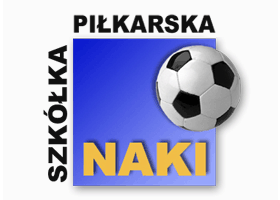 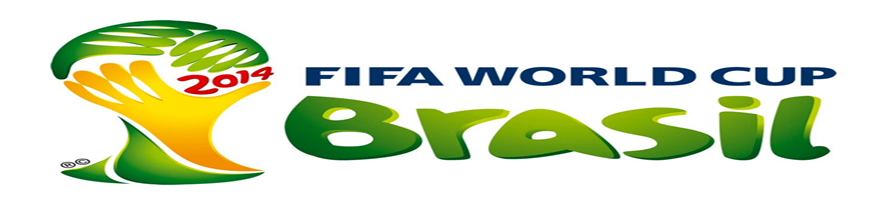                                                        Średni      godz.16.30/17.15 -20.00                                                            25.05.2014r (niedziela) – OSW ul. Bydgoska (boisko)grupa ŚREDNI  1                                                       grupa ŚREDNI   2                                              grupa ŚREDNI 3godz. 16.30			                                       godz. 17.15                                                          godz. 17.15Belgia				      			    Hiszpania						BrazyliaAlgieria			    			    Holandia				             	ChorwacjaRosja				     			    Chile						MeksykKorea Pd			     			    Australia						Kamerun				      			    Portugalia					           ArgentynaTabela   ŚREDNI 1Tabela     ŚREDNI  2Tabela ŚREDNI  3¼ finałFinały 1/2                 BOISKO A i B                 ŚREDNI   1                 BOISKO A i B                 ŚREDNI   1                 BOISKO A i B                 ŚREDNI   1                 BOISKO A i B                 ŚREDNI   1            BOISKO A            ŚREDNI 2            BOISKO A            ŚREDNI 2            BOISKO A            ŚREDNI 2            BOISKO A            ŚREDNI 2            BOISKO B            ŚREDNI   3            BOISKO B            ŚREDNI   3            BOISKO B            ŚREDNI   3            BOISKO B            ŚREDNI   3nr meczubramka Abramka Bwyniknrmeczubramka Abramka Bwyniknrmeczubramka Abramka Bwynik1BelgiaAlgieria7HiszpaniaHolandia8BrazyliaChorwacja2RosjaKorea Pd9ChileAustralia10MeksykKamerun3BelgiaRosja11PortugliaHolandia12ArgentynaChorwacja4AlgieriaKorea Pd13HiszpaniaAustralia14BrazyliaKamerun5Korea PdBelgia15ChilePortugalia16MeksykArgentyna6AlgieriaRosja17HolandiaAustralia18ChorwacjaKamerun19HiszpaniaPortugalia20BrazyliaArgentyna21ChileHolandia22MeksykChorwacja23PortugaliaAustralia24KamerunArgentyna25HiszpaniaChile26MeksykBrazyliamsc   nazwapunkty  bramki1 awans2 awans34msc   nazwapunkty  bramki1 awans2awans3 awans45msc   nazwapunkty  bramki1 awans2 awans3 awans45                 BOISKO A                 BOISKO A                 BOISKO A                 BOISKO A            BOISKO B            BOISKO B            BOISKO B            BOISKO Bnr meczubramka Abramka Bwyniknrmeczubramka Abramka Bwynik271msc Ś13msc Ś2281msc Ś23msc Ś3292msc Ś12mscŚ2301mscŚ32mscŚ3                 BOISKO A                 BOISKO A                 BOISKO A                 BOISKO A            BOISKO B            BOISKO B            BOISKO B            BOISKO Bnr meczubramka Abramka Bwyniknrmeczubramka Abramka Bwynik31zw. meczu 27zw. Meczu 2832zw. meczu 29zw. meczu 3033mecz o „3” mscmecz o „3” msc34mecz o „1”mscmecz o „1”msc